Заявка на участие в III открытом зональном конкурсе исполнителей на фортепиано «Зимние вечера»Директор	(	)(подпись)	(Ф.И.О.)«	»	20	годМ.П.Согласие на обработку персональных данных участника III открытого зонального конкурсаисполнителей на фортепиано «Зимние вечера»Я,	_	,(Ф.И.О. полностью)родитель (или законный представитель), участник конкурса,(нужное подчеркнуть)проживающий поадресу:,(адрес места жительства)мой контактный телефон	_		, паспортные данные: серия	_	номер		 Кем и когда выдан 				(название выдавшего органа и дата)даю согласие на участие 	(Ф.И.О., дата рождения участника конкурса)в III открытом зональном конкурсе исполнителей на фортепиано «Зимние вечера»и на сбор, хранение, использование, распространение (передачу) и публикацию в том числе, в сети Интернет, персональных данных организаторам конкурса для оформления всех необходимых документов, требующихся в процессе подготовки и проведения конкурса. Персональные данные в отношении которых дается данное согласие включают: фамилию, имя, отчество, дату рождения, пол, серию и номер документа, удостоверяющего личность, гражданство, место обучения, класс, место жительства, контактный телефон. Согласие действует три года или прекращается по письменному заявлению, содержание которого определяется частью 3 ст. 14 Федерального закона от 27.07.2006 г. № 152-ФЗ«О персональных данных». 	_(дата)	(подпись)1ФИО участника2Дата рождения (число, месяц, год). Полных лет (на моментпроведения конкурса)3Класс4ФИО преподавателя5Программа6Ссылка на видео ( Яндекс Диск)7Полное название учреждения,представителя участника8Почтовый	адрес,	телефонучреждения представителяИзвещениеСБЕРБАНК	Форма № ПД – 4МБУ ДО «ДШИ» п.Октябрьский лс 20266201371(наименование получателя платежа)ИНН 3102018612 КПП 310201001	03234643146100002600(ИНН получателя платежа)	(номер расчетного счёта получателя платежа)БИК 011403102 КОР. СЧЕТ 40102810745370000018(ОТДЕЛЕНИЕ БЕЛГОРОД БАНКА РОССИИ//УФК поБелгородской области г Белгород)(наименование банка получателя платежа)Код субсидии 0201402 Отр. Код 87200000000000002131 ОКТМО14610160	ФИ ребенка	по договору №	от за	_(период)	(назначение платежа)Сумма:	рублей(сумма платежа)С условиями приёма в платёжном документе суммы, в т.ч. с суммой взимаемой платы за услугибанка, ознакомлен и согласен	Подпись плательщикаКвитанция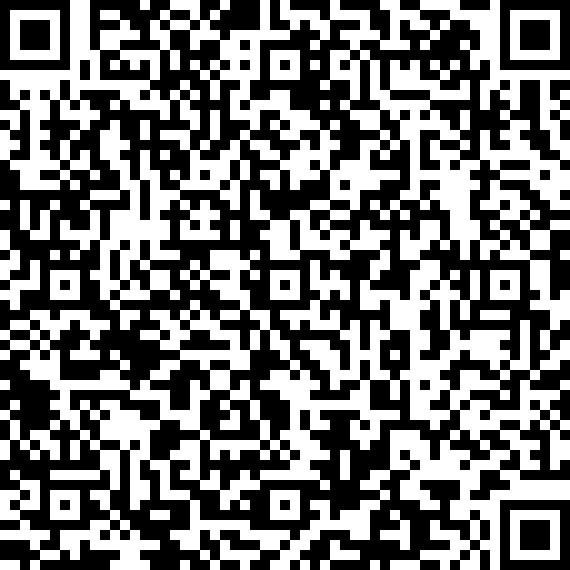 СБЕРБАНК	Форма № ПД – 4МБУ ДО «ДШИ» п.Октябрьский лс 20266201371(наименование получателя платежа)ИНН 3102018612 КПП 310201001	03234643146100002600(ИНН получателя платежа)	(номер расчетного счёта получателя платежа)БИК 011403102 КОР. СЧЕТ 40102810745370000018(ОТДЕЛЕНИЕ БЕЛГОРОД БАНКА РОССИИ//УФК поБелгородской области г Белгород)(наименование банка получателя платежа)Код субсидии 0201402 Отр. Код 87200000000000002131 ОКТМО14610160	ФИ ребенка	по договору №	от за	_(период)	(назначение платежа)Сумма:	рублей(сумма платежа)С условиями приёма в платёжном документе суммы, в т.ч. с суммой взимаемой платы за услугибанка, ознакомлен и согласен	Подпись плательщика